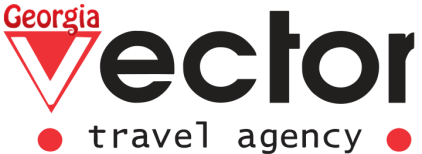 ПРОЖИВАНИЕ: 7 ночей в Боржоми, 2 ночи в  ТбилисиДЕНЬ 1 ТБИЛИСИ - БОРЖОМИПрибытие в Тбилиси, встреча в аэропорту .Трансфер в Боржоми. Размещение, отдых.  (Ночь в Гостинице в г. Боржоми).Расстояния в пути: Тбилиси- Боржоми- 160 км.ДЕНЬ 2 БОРЖОМИЗавтрак обед и ужин в гостинице. Экскурсия по Парку Боржоми с гидом.Знаменитый своими минеральными водами город Боржоми расположен в живописной долине Куры. Мы посетим великолепный памятник живой природы - городской Парк, где попробуем знаменитые минеральные воды, которые наберем прямо здесь же, в источнике. (Ночь в Гостинице в г. Боржоми).ДЕНЬ 3-7 БОРЖОМИЗавтрак обед и ужин в гостинице. Свободные дни для отдыха в Боржоми. (Ночь в Гостинице в г. Боржоми).ДЕНЬ 8 БОРЖОМИ-ТБИЛИСИЗавтрак  в гостинице. Освобождение номеров.Трансфер в Тбилиси.По дороге экскурсия в Уплисци́хе (досл. Божья Крепость) — древний пещерный город, один из первых городов на территории Грузии. Уплисцихе высечен в скале. Город возник в конце II—в начале I тысячелетия до н. э., пережил несколько подъёмов и спадов, был окончательно покинут в XIX веке и является, таким образом, многослойным археологическим объектом, одним из важнейших памятников грузинской культуры.Уникальность памятника заключается в том, что он, благодаря своему устройству, сохранил в себе остатки архитектурных и культовых сооружений, построенных на протяжении нескольких тысячелетий. В период расцвета Уплисцихе включал в себя более 700 пещер и пещерных сооружений, из которых только 150 сохранились к настоящему времени. (Ночь в Гостинице в г. Тбилиси).Расстояния в пути: Боржоми-Уплисцихе- 90 км., Тбилиси-Уплисцихе 105 км.ДЕНЬ 9 ТБИЛИСИ  Завтрак в гостинице.Свободный день в Тбилиси. (Ночь в Гостинице в г. Тбилиси). ДЕНЬ 10 ТБИЛИСИЗавтрак в гостинице.Освобождение номеровТрансфер в аэропорт г. ТбилисиСТОИМОСТЬ УКАЗАНА ЗА ВЕСЬ ТУР, НА ОДНОГО ЧЕЛОВЕКА В НОМЕРЕ В USD.Комиссия для ТА – 15% . Комиссия для ТО – 20%Цены действительны: low15-31 January, February, March, April, September, October, November, December 1-29)Цены действительны: low15-31 January, February, March, April, September, October, November, December 1-29)Цены действительны: low15-31 January, February, March, April, September, October, November, December 1-29)Цены действительны: low15-31 January, February, March, April, September, October, November, December 1-29)СТОИМОСТЬ ПАКЕТА НА ЧЕЛОВЕКА (USD) (для группы мин. 2 чел.)TRPLDBLSNGL5* Hotel in Tbilisi (Wyndham Grand Tbilisi) - 2 nights
5* Hotel in Tbilisi (Borjomi Likani – Standard Room) – 7 nights123013101860СТОИМОСТЬ ПАКЕТА НА ЧЕЛОВЕКА (USD) (для группы мин. 4-6 чел.)TRPLDBLSNGL5* Hotel in Tbilisi (Wyndham Grand Tbilisi) - 2 nights
5* Hotel in Tbilisi (Borjomi Likani – Standard Room) – 7 nights108512101770Цены действительны: Mid 8-15 January, May, 1-20 JuneЦены действительны: Mid 8-15 January, May, 1-20 JuneЦены действительны: Mid 8-15 January, May, 1-20 JuneЦены действительны: Mid 8-15 January, May, 1-20 JuneСТОИМОСТЬ ПАКЕТА НА ЧЕЛОВЕКА (USD) (для группы мин. 2 чел.)TRPLDBLSNGL5* Hotel in Tbilisi (Wyndham Grand Tbilisi) - 2 nights
5* Hotel in Tbilisi (Borjomi Likani – Standard Room) – 7 nights126013501945СТОИМОСТЬ ПАКЕТА НА ЧЕЛОВЕКА (USD) (для группы мин. 4-6 чел.)TRPLDBLSNGL5* Hotel in Tbilisi (Wyndham Grand Tbilisi) - 2 nights
5* Hotel in Tbilisi (Borjomi Likani – Standard Room) – 7 nights111412501851Цены действительны:  High: 1-7 January, 21-30 June, July, August, 30-31 DecemberЦены действительны:  High: 1-7 January, 21-30 June, July, August, 30-31 DecemberЦены действительны:  High: 1-7 January, 21-30 June, July, August, 30-31 DecemberЦены действительны:  High: 1-7 January, 21-30 June, July, August, 30-31 DecemberСТОИМОСТЬ ПАКЕТА НА ЧЕЛОВЕКА (USD) (для группы мин. 2 чел.)TRPLDBLSNGL5* Hotel in Tbilisi (Wyndham Grand Tbilisi) - 2 nights
5* Hotel in Tbilisi (Borjomi Likani – Standard Room) – 7 nights134014802209СТОИМОСТЬ ПАКЕТА НА ЧЕЛОВЕКА (USD) (для группы мин. 4-6 чел.)TRPLDBLSNGL5* Hotel in Tbilisi (Wyndham Grand Tbilisi) - 2 nights
5* Hotel in Tbilisi (Borjomi Likani – Standard Room) – 7 nights120013802115Цены действительны: All seasonЦены действительны: All seasonЦены действительны: All seasonЦены действительны: All seasonСТОИМОСТЬ ПАКЕТА НА ЧЕЛОВЕКА (USD) (для группы мин. 2 чел.)TRPLDBLSNGL4* Hotel in Tbilisi  (Brim, Brosse Garden, Astoria Tbilisi or similar) – 2 nights
4* Hotel in Borjomi (Borjomi Palace) – 7 nights93010751156СТОИМОСТЬ ПАКЕТА НА ЧЕЛОВЕКА (USD) (для группы мин. 4-6 чел.)TRPLDBLSNGL4* Hotel in Tbilisi (Brim, Brosse Garden, Astoria Tbilisi or similar) – 2 nights
4* Hotel in Borjomi (Borjomi Palace) – 7 nights8029801062В СТОИМОСТЬ ТУРА ВХОДИТВ СТОИМОСТЬ ТУРА НЕ ВХОДИТ*Трансфер: Аэропорт – Отель – Аэропорт*Транспортное обслуживание на протяжении всего тура согласно программе*Проживание в гостинице выбранной категории на базе завтрака в Тбилиси, 3-х разовое питание в Боржоми*Лечебный пакет в Боржоми*Все экскурсии по программе тура (Парк Боржоми, Уплисцихе)*Сопровождение русскоязычного гида во время экскурсий*Входные билеты в Уплисцихе*Одна бутылка воды 0,5 в день на человека*Авиабилеты*Личные расходы*Обеды и ужины вне программы 
(ПРИ ЖЕЛАНИИ ВОЗМОЖНО ЗАКАЗАТЬ ЗАРАНЕЕ ЗА ДОП.ОПЛАТУ) *Медицинская страховка* Факультативные экскурсии